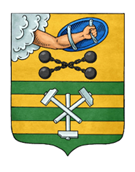 ПЕТРОЗАВОДСКИЙ ГОРОДСКОЙ СОВЕТ14 сессия 29 созываРЕШЕНИЕот 16 декабря 2022 г. № 29/14-198О награждении Почетной грамотой Петрозаводского городского Совета Мишуковой Т.Л.В соответствии с пунктом 7 Положения «О Почетной грамоте Петрозаводского городского Совета», утвержденного Решением Петрозаводского городского Совета от 17.12.2002 № XXIV/XXX-400, на основании ходатайства муниципального бюджетного общеобразовательного учреждения Петрозаводского городского округа «Средняя общеобразовательная школа № 10 с углубленным изучением предметов гуманитарного профиля имени А.С. Пушкина» Петрозаводский городской СоветРЕШИЛ:Наградить Почетной грамотой Петрозаводского городского Совета Мишукову Татьяну Леонидовну, учителя иностранного языка муниципального бюджетного общеобразовательного учреждения Петрозаводского городского округа «Средняя общеобразовательная школа 
№ 10 с углубленным изучением предметов гуманитарного профиля имени А.С. Пушкина», за многолетний добросовестный труд и высокое педагогическое мастерство; внедрение и умелое использование инновационных форм и современных методов обучения; успехи в организации учебного и воспитательного процессов, способствующих формированию интеллектуального, культурного и нравственного развития личности, а также большой личный вклад в развитие системы образования на территории Петрозаводского городского округа.ПредседательПетрозаводского городского Совета                                             Н.И. Дрейзис